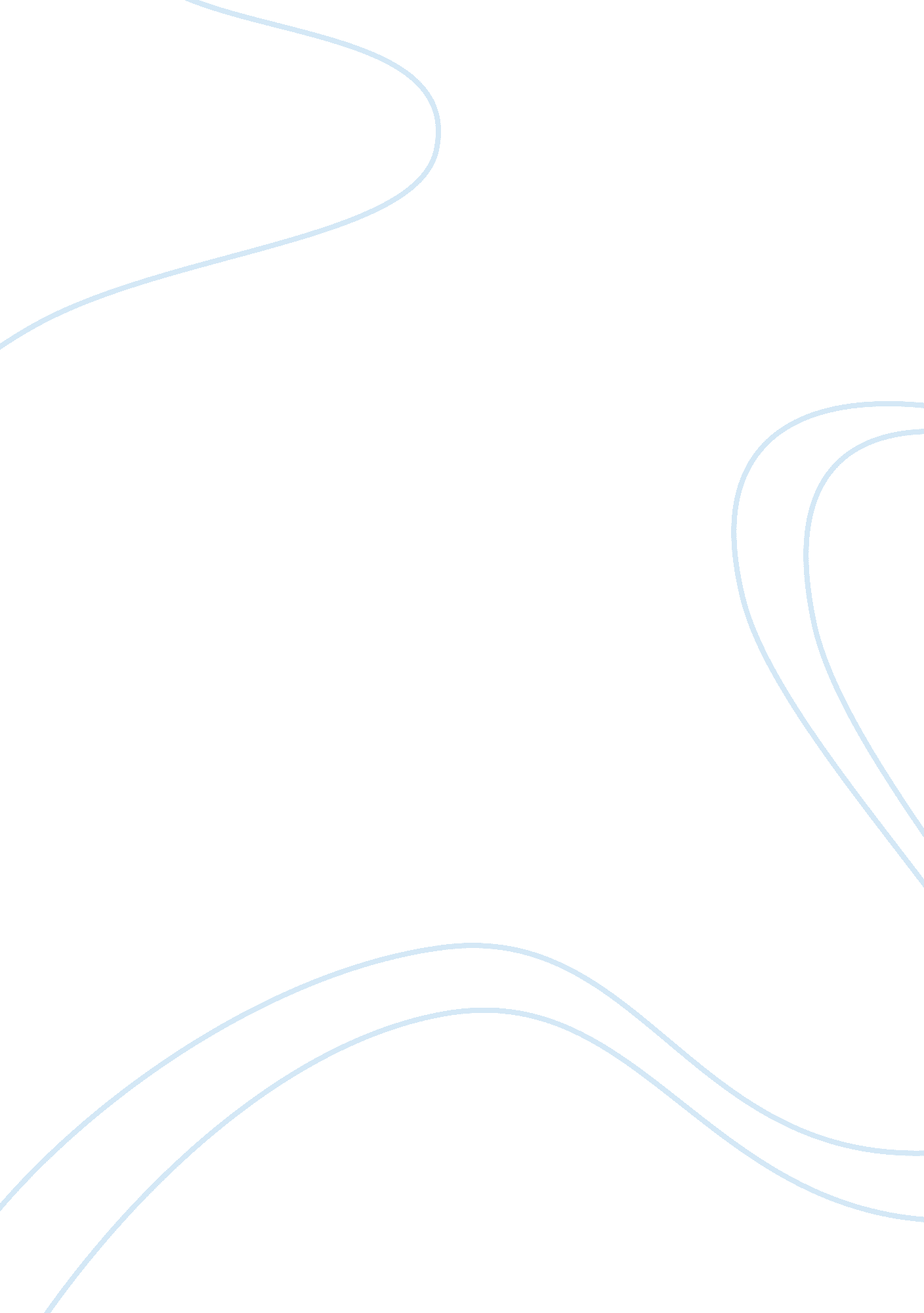 Aafia siddiqui - terrorist - future recommendations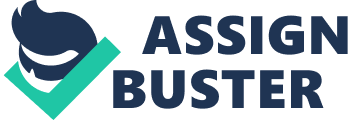 Terrorist Rehabilitation: Aafia Siddiqui Terrorism is one of the most dangerous acts that a human being can perform to another. In the case of seasoned terrorists like Aafia Siddiqui, it is evident that they do not engage in terrorism because of motivation by money or presents. From the classical theory of behavior, it was discussed that Aafia is motivated by factors other than monetary. From the previous paper, it was identified that Aafia is a rational individual who knows the goals that she wants. From research, it is evident that terrorists, especially Islamist terrorists are motivated by religious factors or by a desire for revenge against perceived Western injustices. 
In this case, the best rehabilitation method for Aafia Siddiqui is a rehabilitation program that is aimed at reducing the Jihadist or anti-Western rhetoric. From research, it is evident that there is one such successful program that has been implemented in Saudi Arabia, just outside the capital, Riyadh. In this program, it is evident that that the inmates are treated as civilians, counseled, and given the chance to reform and become better citizens. From research, the program in Saudi Arabia has proven to be a huge success in terms of rehabilitating terrorists. An analysis of the terrorist rehabilitation program developed in Saudi Arabia indicates that it is the perfect location and place to rehabilitate Aafia Siddiqui from her terrorist tendencies. For example, Gunaratna, Jerard and Rubin (2011) mention that it is important to involve the Muslim community in any terrorist rehabilitation that involves Jihadists. 
From the facts surrounding Aafia Siddiqui’s life, it is evident that she is a Jihadist who has some sort of grudge against the West. One of the first steps mentioned by Gunaratna, Jerard and Rubin (2011) in the fight against terrorism is counter-radicalization. Counter-radicalization is a process in which a terrorist or people with Jihadist ideologies are taught and convinced that they are radicalized for the wrong reasons. This is best achieved if the terrorist is already in a rehabilitation center that specializes in this kind of treatment. The best way to win Jihadist anti-terror wars is by countering extreme ideology in the Muslim community, and if the same terrorists who propagate the ideology are the ones spreading the information, then the war against terrorism is reduced. Aafia Siddiqui is thought to have connections with high-ranking members of the Al Qaeda, and if she is convinced that she is radicalized for the wrong reasons, then it is possible for her to change other individuals. Therefore, the best proposal for rehabilitating the offender in this case is her introduction into a terrorist rehabilitation program that will focus on reducing her extremist Jihadism. This can be done in the facility in Saudi Arabia mentioned above, which, as stated, has had a lot of success in dealing with terrorists. For example, the United States is already releasing prisoners from Guantanamo Bay prison and sending them to Saudi Arabia to undergo the therapy in the center. This indicates the importance of counter-radicalization of terrorists. 
Reference 
Gunaratna, R., Jerard, A. and Rubin, L. (2011). Terrorist Rehabilitation and Counter-Radicalization: New Approaches to Counter-terrorism (Political Violence). New York: Routledge. 